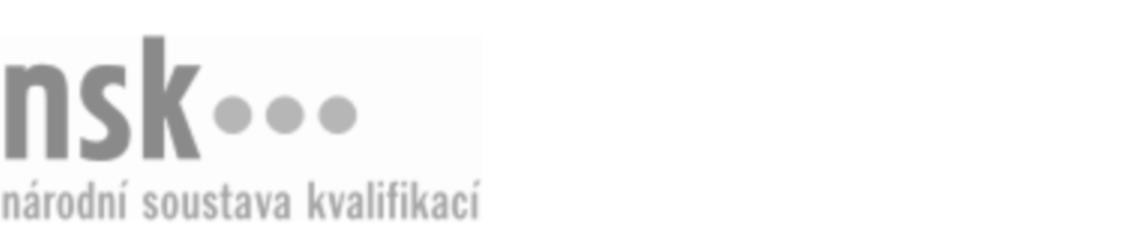 Autorizované osobyAutorizované osobyAutorizované osobyAutorizované osobyAutorizované osobyAutorizované osobyAutorizované osobyAutorizované osobyObsluha zařízení sil (kód: 29-039-H) Obsluha zařízení sil (kód: 29-039-H) Obsluha zařízení sil (kód: 29-039-H) Obsluha zařízení sil (kód: 29-039-H) Obsluha zařízení sil (kód: 29-039-H) Obsluha zařízení sil (kód: 29-039-H) Obsluha zařízení sil (kód: 29-039-H) Obsluha zařízení sil (kód: 29-039-H) Autorizující orgán:Autorizující orgán:Ministerstvo zemědělstvíMinisterstvo zemědělstvíMinisterstvo zemědělstvíMinisterstvo zemědělstvíMinisterstvo zemědělstvíMinisterstvo zemědělstvíMinisterstvo zemědělstvíMinisterstvo zemědělstvíMinisterstvo zemědělstvíMinisterstvo zemědělstvíMinisterstvo zemědělstvíMinisterstvo zemědělstvíSkupina oborů:Skupina oborů:Potravinářství a potravinářská chemie (kód: 29)Potravinářství a potravinářská chemie (kód: 29)Potravinářství a potravinářská chemie (kód: 29)Potravinářství a potravinářská chemie (kód: 29)Potravinářství a potravinářská chemie (kód: 29)Potravinářství a potravinářská chemie (kód: 29)Povolání:Povolání:Obsluha zařízení silObsluha zařízení silObsluha zařízení silObsluha zařízení silObsluha zařízení silObsluha zařízení silObsluha zařízení silObsluha zařízení silObsluha zařízení silObsluha zařízení silObsluha zařízení silObsluha zařízení silKvalifikační úroveň NSK - EQF:Kvalifikační úroveň NSK - EQF:333333Platnost standarduPlatnost standarduPlatnost standarduPlatnost standarduPlatnost standarduPlatnost standarduPlatnost standarduPlatnost standarduStandard je platný od: 12.09.2023Standard je platný od: 12.09.2023Standard je platný od: 12.09.2023Standard je platný od: 12.09.2023Standard je platný od: 12.09.2023Standard je platný od: 12.09.2023Standard je platný od: 12.09.2023Standard je platný od: 12.09.2023Obsluha zařízení sil,  28.03.2024 21:54:31Obsluha zařízení sil,  28.03.2024 21:54:31Obsluha zařízení sil,  28.03.2024 21:54:31Obsluha zařízení sil,  28.03.2024 21:54:31Obsluha zařízení sil,  28.03.2024 21:54:31Strana 1 z 2Strana 1 z 2Autorizované osobyAutorizované osobyAutorizované osobyAutorizované osobyAutorizované osobyAutorizované osobyAutorizované osobyAutorizované osobyAutorizované osobyAutorizované osobyAutorizované osobyAutorizované osobyAutorizované osobyAutorizované osobyAutorizované osobyAutorizované osobyNázevNázevNázevNázevNázevNázevKontaktní adresaKontaktní adresa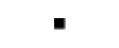 Hospodářská komora České republikyHospodářská komora České republikyHospodářská komora České republikyHospodářská komora České republikyHospodářská komora České republikyNa Florenci 2116/15, 11000 PrahaNa Florenci 2116/15, 11000 PrahaHospodářská komora České republikyHospodářská komora České republikyHospodářská komora České republikyHospodářská komora České republikyHospodářská komora České republikyNa Florenci 2116/15, 11000 PrahaNa Florenci 2116/15, 11000 PrahaNa Florenci 2116/15, 11000 PrahaNa Florenci 2116/15, 11000 PrahaObsluha zařízení sil,  28.03.2024 21:54:31Obsluha zařízení sil,  28.03.2024 21:54:31Obsluha zařízení sil,  28.03.2024 21:54:31Obsluha zařízení sil,  28.03.2024 21:54:31Obsluha zařízení sil,  28.03.2024 21:54:31Strana 2 z 2Strana 2 z 2